	MĚSTO ŽATEC	USNESENÍ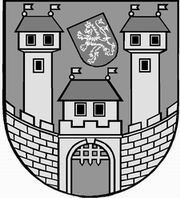 	z 	15	. jednání Rady města Žatce 	konané dne	12.12.2016Usnesení č. 	547 /16	-	586 /16	 547/16	Schválení programu	 548/16	Kontrola usnesení	 549/16	Odměna řediteli příspěvkové organizace Městské lesy Žatec	 550/16	MHD – rozpočtová změna	 551/16	Informace o investičních akcích	 552/16	TSMŽ, PO - zřizovací listina	 553/16	Rozpočtová změna - změna č. 6 ÚP Žatec	 554/16	Rozpočtová změna – pořízení KPS	 555/16	Nákup KPS v budově č. p. 2897, Žatec	 556/16	Bytové otázky	 557/16	Záměr města pronajmout pozemky z majetku města v k. ú. Milčeves	 558/16	Záměr města pronajmout prostor sloužící k podnikání v č. p. 49 v Žatci	 559/16	Záměr města pronajmout prostor sloužící k podnikání v č. p. 123 v Žatci	 560/16	Dodatek č. 1 ke Smlouvě o dílo na realizaci veřejné zakázky	 561/16	Roztančená kolečka, o.s. – umístění sídla spolku	 562/16	Dohoda o narovnání	 563/16	Skončení nájmu objektu č. p. 1262 ul. Volyňských Čechů v Žatci	 564/16	Smlouvy o partnerství v projektu Chrám Chmele a Piva	 565/16	Stanovení cen pro zabezpečení komplexního systému nakládání s 	komunálními odpady v roce 2017	 566/16	Smlouva o vzájemném finančním vypořádání provozu bazénu	 567/16	Rozpočtová změna – mobilní kluziště	 568/16	Rozpočtová změna – NIV dotace na činnost JSDH 2016	 569/16	Rozpočtová změna – Příkaz ÚOHS ze dne 25.11.2016	 570/16	Rozpočtová změna – Rozhodnutí ÚOHS ze dne 17.05.2016	 571/16	Rozpočtová změna – vratka dotace MPR a MPZ 2016	 572/16	Rozpočtová změna – Aktivní politika zaměstnanosti	 573/16	Rozpočtová změna – Silvestr 2016	 574/16	Výběr zhotovitele a rozpočtová změna – Domov pro seniory a 	Pečovatelská služba v Žatci – dodatečné zateplení a výměna oken	 575/16	Uzavření nájemní smlouvy - byty v DPS	 576/16	Uzavření nájemní smlouvy - byty v DPS	 577/16	Souhlas s přijetím daru - PO Domov pro seniory a Pečovatelská služba v 	Žatci	 578/16	Přijetí věcného daru	 579/16	Souhlas s čerpáním investičního fondu - PO Domov pro seniory a 	Pečovatelská služba v Žatci	 580/16	Žádost o čerpání investičního fondu - Městské divadlo Žatec	 581/16	Snížení příspěvku zřizovatele – PO Domov pro seniory a Pečovatelská 	služba v Žatci	 582/16	Odměny za výkon funkce neuvolněných zastupitelů	 583/16	Protokol o výsledku veřejnosprávní kontroly – Chrám Chmele a Piva CZ, 	příspěvková organizace	 584/16	Doplnění programu zastupitelstva města	 585/16	Sazebník úhrad za poskytování informací Městem Žatec 2017	 586/16	Sazebník úplat za poskytování služeb 2017	 547/16	Schválení programuRada města Žatce projednala a schvaluje program jednání rady města.									 T:  12.12.2016	O:	p.	HAMOUSOVÁ	 548/16	Kontrola usneseníRada města Žatce projednala a bere na vědomí kontrolu usnesení z minulých jednání rady města.									 T:  12.12.2016	O:	p.	VAJDA	 549/16	Odměna řediteli příspěvkové organizace Městské lesy ŽatecRada města Žatce projednala a v souladu s Pravidly Rady Města Žatec pro stanovení mzdy ředitele příspěvkové organizace Městské lesy Žatec neschvaluje vyplacení odměny řediteli příspěvkové organizace Městské lesy Žatec za druhé pololetí roku 2016 v navržené výši.	T:	15.12.2016	O:	p.	TRÁVNÍČEK	 550/16	MHD – rozpočtová změnaRada města Žatce schvaluje rozpočtovou změnu v celkové výši 283.000,00 Kč, a to přesun finančních prostředků v rámci schváleného rozpočtu kapitoly 710:Výdaje: 710-2221-5193               + 283.000,00 Kč (MHD)Výdaje: 710-2212-5171, org. 258      -  80.000,00 Kč (dopravní značení-svislé)Výdaje: 710-2212-5169, org. 258      - 110.000,00 Kč (dopravní značení-vodorovné)Výdaje: 710-2219-5139                -  50.000,00 Kč (parkovací automaty)Výdaje: 710-2229-5169                -  15.000,00 Kč (autovraky)Výdaje: 710-2223-5169                -  28.000,00 Kč (BESIP).	T:	31.12.2016	O:	p.	SEDLÁKOVÁ	 551/16	Informace o investičních akcíchRada města Žatce bere na vědomí informaci o investičních akcích.									 T:  12.12.2016	O:	p.	OPPELOVÁ	 552/16	TSMŽ, PO - zřizovací listinaRada města Žatce projednala a doporučuje Zastupitelstvu města Žatce schválit předloženou Zřizovací listinu příspěvkové organizace Technické služby města Žatec.									 T:  19.12.2016	O:	p.	OPPELOVÁ	 553/16	Rozpočtová změna - změna č. 6 ÚP ŽatecRada města Žatce schvaluje rozpočtovou změnu ve výši 10.000,00 Kč, a to zapojení finanční spoluúčasti vlastníka pozemků na změně Územního plánu Žatec do rozpočtu města a posílení výdajů kap. 739 – Územní plánování.Příjmy: 739-3635-2119            + 10.000,00 Kč finanční spoluúčastVýdaje: 739-3635-5169            + 10.000,00 Kč územní plán.	T:	22.12.2016	O:	p.	SEDLÁKOVÁ	 554/16	Rozpočtová změna – pořízení KPSRada města Žatce schvaluje rozpočtovou změnu ve výši 250.000,00 Kč, a to čerpání rezervního fondu na pořízení KPS v objektu č. p. 2897 v Žatci. Výdaje: 741-6171-5901                 - 250.000,00 Kč (RF)Výdaje: 739-3639-6121, org. 250       + 250.000,00 Kč (pořízení KPS).	T:	20.12.2016	O:	p.	SEDLÁKOVÁ	 555/16	Nákup KPS v budově č. p. 2897, ŽatecRada města Žatce projednala a schvaluje nákup KPS v budově č. p. 2897, Žatec za kupní cenu 280.258,00 Kč bez DPH do majetku města Žatce.									 T:  31.12.2016	O:	p.	OPPELOVÁ	 556/16	Bytové otázkyRada města Žatce projednala doporučení bytové komise č. 47/16 a schvaluje výpůjčky bytu č. 2833/9 o velikosti 0+1 v domě č. p. 2832, 2833, 2834 ul. Dr. Václava Kůrky v Žatci, vypůjčitel Vzdělávací centrum Podkrušnohoří z.s., zast. předsedkyní, za účelem realizace projektu „Mikrojesle Chmeláček“, výpůjčka na dobu určitou od 01.01.2017 do 30.09.2019 s tím, že náklady spojené s užíváním bytové jednotky včetně rekonstrukce a modernizace bude hradit vypůjčitel.Rada města Žatce projednala doporučení bytové komise č. 48/16 BK a schvaluje nájem bytů:č. 1603/1 ul. Příkrá v Žatci o velikosti 1+1, nájemce fyzická osoba,č. 1603/2 ul. Příkrá v Žatci o velikosti 1+1, nájemce fyzická osoba,č. 1603/6 ul. Příkrá v Žatci o velikosti 1+1, nájemce fyzická osoba,č. 1603/8 ul. Příkrá v Žatci o velikosti 1+1, nájemce fyzická osoba,č. 1603/9 ul. Příkrá v Žatci o velikosti 1+1, nájemce fyzická osoba,č. 1603/10 ul. Příkrá v Žatci o velikosti 1+1, nájemce fyzická osoba,č. 1603/12 ul. Příkrá v Žatci o velikosti 1+1, nájemce fyzická osoba,č. 1603/14 ul. Příkrá v Žatci o velikosti 1+1, nájemce fyzická osoba,č. 1603/15 ul. Příkrá v Žatci o velikosti 1+1, nájemce fyzická osoba,č. 1604/1 ul. Příkrá v Žatci o velikosti 1+1, nájemce fyzická osoba,č. 1604/2 ul. Příkrá v Žatci o velikosti 1+1, nájemce fyzická osoba,č. 1604/4 ul. Příkrá v Žatci o velikosti 1+1, nájemce fyzická osoba,č. 1604/7 ul. Příkrá v Žatci o velikosti 1+1, nájemce fyzická osoba,č. 1604/9 ul. Příkrá v Žatci o velikosti 1+1, nájemce fyzická osoba,č. 1604/10 ul. Příkrá v Žatci o velikosti 1+1, nájemce fyzická osoba,č. 1604/11 ul. Příkrá v Žatci o velikosti 1+1, nájemce fyzická osoba,č. 49/1 Branka v Žatci o velikosti 1+3, nájemce fyzická osoba,č. 49/2 Branka v Žatci o velikosti 1+1, nájemce fyzická osoba,č. 149/4 nám. Svobody v Žatci o velikosti 1+2, nájemce fyzická osoba,č. 150/1 nám. Svobody v Žatci o velikosti 0+3, nájemce spol. HP-Pelzer s.r.o., odštěpný závod Žatec,č. 150/2 nám. Svobody v Žatci o velikosti 0+3, nájemce fyzická osoba,č. 150/3 nám. Svobody v Žatci o velikosti 1+3, nájemce fyzická osoba,č. 151/2 nám. Svobody v Žatci o velikosti 0+3, nájemce fyzická osoba,č. 1139/1 ul. Studentská v Žatci o velikosti 1+4, nájemce Dětský domov, Základní škola, Střední škola, Žatec,č. 1139/6 ul. Studentská v Žatci o velikosti 0+2, nájemce fyzické osoby,č.  3085/303 ul. Husova v Žatci o velikosti 1+kk, nájemce fyzická osoba,č. 2825/14 ul. Písečná v Žatci o velikosti 0+2, nájemce fyzické osoby,č. 2832/2 ul. Dr. Václava Kůrky v Žatci o velikosti 0+1, nájemce fyzická osoba,č. 2833/13 ul. Dr. Václava Kůrky v Žatci o velikosti 0+1, nájemce fyzická osoba,č. 2835/2 ul. Dr. Václava Kůrky v Žatci o velikosti 1+2, nájemce fyzická osoba,č. 2835/5 ul. Dr. Václava Kůrky v Žatci o velikosti 1+2, nájemce fyzická osoba,č. 2835/19 ul. Dr. Václava Kůrky v Žatci o velikosti 1+3, nájemce fyzické osoby,č. 2836/14 ul. Dr. Václava Kůrky v Žatci o velikosti 1+2, nájemce fyzická osoba,č. 2837/2 ul. Dr. Václava Kůrky v Žatci o velikosti 1+1, nájemce fyzická osoba,č. 2837/4 ul. Dr. Václava Kůrky v Žatci o velikosti 1+3, nájemce fyzická osoba,č. 2837/17 ul. Dr. Václava Kůrky v Žatci o velikosti 1+1, nájemce fyzická osobavše za stávajících podmínek, na dobu určitou do 31.12.2017.Rada města Žatce projednala doporučení bytové komise č. 49/16 a schvaluje nájem bytu č. 5 v domě č. p. 49 ul. Branka v Žatci o velikosti 1+2, nájemce fyzická osoba, na dobu určitou do 31.03.2017.Rada města Žatce projednala doporučení bytové komise č. 50/16 a schvaluje skončení nájmu bytu č. 3 v č. p. 331 Smetanovo náměstí v Žatci dohodou k 30.11.2016, nájemce fyzická osoba.Rada města Žatce projednala doporučení bytové komise č. 51/16 a nesouhlasí s podnájmem bytu č. 19 o velikosti 1+3 v č. p. 2837 ul. Dr. Václava Kůrky v Žatci na dobu určitou do 31.12.2020, nájemce bytu fyzická osoba a podnájemci fyzické osoby.Rada města Žatce projednala doporučení bytové komise č. 52/16 a souhlasí s dočasným snížením nájemného za byt č. 2 v č. p. 151 nám. Svobody v Žatci, a to místnosti v 1. NP bytu o 50 % na dobu určitou od 01.12.2016 do 31.03.2017 z důvodu zhoršeného stavu místnosti.Rada města Žatce projednala doporučení bytové komise č. 54/16 a schvaluje výměnu bytu č. 2 o velikosti 1+1 v domě č. p. 1603 ul. Příkrá v Žatci, nájemce fyzická osoba za volný byt č. 20 v č. p. 2836 ul. Dr. Václava Kůrky v Žatci, o velikosti 1+2, měsíční nájemné 58,08 Kč/m2, nájemní smlouva na dobu určitou do 31.12.2017.Rada města Žatce projednala doporučení bytové komise č. 56/16 a schvaluje nájem bytu č. 3 o velikosti 1+1 v domě č. p. 1604 ul. Příkrá v Žatci fyzické osobě za měsíční nájemné 36,00 Kč/m2 bez služeb, na dobu určitou do 30.06.2017 s podmínkou uhrazení vratné peněžité jistoty ve výši trojnásobku měsíčního nájemného.Rada města Žatce projednala doporučení bytové komise č. 57/16 a schvaluje nájem bytu č. 3 o velikosti 2+kk v domě č. p. 331 Smetanovo náměstí v Žatci fyzické osobě za měsíční nájemné 58,08 Kč/m2 bez služeb, na dobu určitou do 30.06.2017 s podmínkou uhrazení vratné peněžité jistoty ve výši trojnásobku měsíčního nájemného.Rada města Žatce projednala doporučení bytové komise č. 58/16 a schvaluje nájem bytu č. 3083/301 o velikosti 1+0 v domě č. p. 3083, 3084, 3085 ul. Husova v Žatci fyzické osobě za měsíční nájemné 110,00 Kč/m2 bez služeb, na dobu určitou do 30.06.2017 s podmínkou uhrazení vratné peněžité jistoty ve výši trojnásobku měsíčního nájemného.Rada města Žatce projednala doporučení bytové komise č. 59/16 a schvaluje nájem bytu č. 2815/11 o velikosti 1+3 v domě č. p. 2815, 2816 ul. Písečná v Žatci fyzickým osobám za měsíční nájemné 75,00 Kč/m2 bez služeb, na dobu určitou do 30.06.2017 s podmínkou uhrazení vratné peněžité jistoty ve výši trojnásobku měsíčního nájemného.Rada města Žatce projednala doporučení bytové komise č. 60/16 a schvaluje nájem bytu č. 2816/14 o velikosti 1+3 v domě č. p. 2815, 2816 ul. Písečná v Žatci fyzické osobě za měsíční nájemné 75,00 Kč/m2 bez služeb, na dobu určitou do 30.06.2017 s podmínkou uhrazení vratné peněžité jistoty ve výši trojnásobku měsíčního nájemného.Rada města Žatce projednala doporučení bytové komise č. 61/16 a schvaluje nájem bytu č. 2816/17 o velikosti 1+3 v domě č. p. 2815, 2816 ul. Písečná v Žatci fyzické osobě za měsíční nájemné 75,00 Kč/m2 bez služeb, na dobu určitou do 30.06.2017 s podmínkou uhrazení vratné peněžité jistoty ve výši trojnásobku měsíčního nájemného.									 T:  10.1.2017	O:	p.	OPPELOVÁ	 557/16	Záměr města pronajmout pozemky z majetku města v k. ú. MilčevesRada města Žatce ukládá odboru rozvoje a majetku města zveřejnit po dobu 30 dnů záměr města pronajmout:pozemek p. p. č. 248/13 zahrada o výměře 89 m2 v k. ú. Milčeves jako zázemí a zahradu kdomu č. p. 13 v Milčevsi,pozemek p. p. č. 248/12 zahrada o výměře 252 m2, st. p. č. 18 zastavěná plocha o výměře 281 m2 a p. p. č. 20/3 ostatní plocha o výměře 13 m2 v k. ú. Milčeves jako zázemí a zahradu k domu č. p. 14 v Milčevsi,část pozemku p. p. č. 248/4 zastavěná plocha a nádvoří o výměře cca 36 m2 v k. ú. Milčeves jako zázemí a zahradu k domu č. p. 16 v Milčevsi.	T:	31.12.2016	O:	p.	OPPELOVÁ	 558/16	Záměr města pronajmout prostor sloužící k podnikání v č. p. 49 v ŽatciRada města Žatce ukládá odboru rozvoje a majetku města zveřejnit po dobu 30 dnů záměr města pronajmout prostor sloužící k podnikání umístěný v 1. NP budovy č. p. 49 ul. Branka v Žatci o ploše 23,24 m2 za minimální nájemné ve výši 2.000,00 Kč/m2/rok bez služeb.	T:	23.12.2016	O:	p.	OPPELOVÁ	 559/16	Záměr města pronajmout prostor sloužící k podnikání v č. p. 123 v ŽatciRada města Žatce ukládá odboru rozvoje a majetku města zveřejnit po dobu 30 dnů záměr města pronajmout prostor sloužící k podnikání umístěný v 2. NP budovy č. p. 123 náměstí Svobody v Žatci o ploše 151,6 m2 za minimální nájemné ve výši 760,00 Kč/m2/rok bez služeb.	T:	23.12.2016	O:	p.	OPPELOVÁ	 560/16	Dodatek č. 1 ke Smlouvě o dílo na realizaci veřejné zakázkyRada města Žatce schvaluje Dodatek č. 1 ke Smlouvě o dílo ze dne 19.09.2016 na realizaci veřejné zakázky s názvem: „Rekonstrukce komunikací, Žatec“, pro část 3: „Rekonstrukce ulice Lidická, Žatec“ a zároveň ukládá starostce města Dodatek č. 1 podepsat.	T:	30.12.2016	O:	p.	OPPELOVÁ	 561/16	Roztančená kolečka, o.s. – umístění sídla spolkuRada města Žatce souhlasí s umístěním sídla spolku Roztančená kolečka, o.s., IČ 227297747 na adrese Písečná č. p. 2820, 438 01 Žatec.									 T:  19.12.2016	O:	p.	OPPELOVÁ	 562/16	Dohoda o narovnáníRada města Žatce projednala a schvaluje Dohodu o narovnání uzavřenou mezi Městem Žatec, nám. Svobody č. p. 1, 438 24 Žatec, IČ: 26 57 81 a společností HP-PELZER s.r.o., se sídlem Pod Kyjovem 349/18, Radčice, 322 00 Plzeň, IČ 40524604 a ukládá starostce města tuto Dohodu o narovnání podepsat.	T:	21.12.2016	O:	p.	OPPELOVÁ	 563/16	Skončení nájmu objektu č. p. 1262 ul. Volyňských Čechů v ŽatciRada města Žatce schvaluje skončení nájmu nemovitosti pozemku zastavěná plocha a nádvoří st. p. č. 1464 o výměře 277 m2, jehož součástí je stavba č. p. 1262, občanské vybavení, dohodou k 12.12.2016, nájemce Regionální muzeum K. A. Polánka v Žatci, příspěvková organizace, IČ 00360805 a ukládá odboru rozvoje a majetku města uzavřít v této věci dodatek č. 4 ke smlouvě o nájmu ze dne 25.09.1995 ve znění dodatků č. 1 - 3.	T:	23.12.2016	O:	p.	OPPELOVÁ	 564/16	Smlouvy o partnerství v projektu Chrám Chmele a PivaRada města Žatce projednala a schvaluje uzavření dodatků č. 1 ke Smlouvám o partnerství s partnery projektu Chrám Chmele a Piva (Svaz pěstitelů chmele České republiky, IČ 00481505; Česká centrála cestovního ruchu – Czech Tourism, IČ 49277600; Žatecký pivovar, spol. s r.o., IČ 25020323; Chmelobrana Žatec spolek, IČ 26995158), kterými bude prodloužena doba trvání Smluv o partnerství do 31.12.2019, a ukládá starostce města tyto dodatky podepsat.	T:	31.12.2016	O:	p.	HAVELKA	 565/16	Stanovení cen pro zabezpečení komplexního systému nakládání s 	komunálními odpady v roce 2017Rada města Žatce projednala a v souladu s § 17 odst. 5 zákona č. 185/2001 Sb., o odpadechschvaluje ceny pro zabezpečení komplexního systému nakládání s komunálními odpady města Žatce na rok 2017 v následující výši:									 T:  31.12.2016	O:	p.	SEDLÁKOVÁ	 566/16	Smlouva o vzájemném finančním vypořádání provozu bazénuRada města Žatce projednala a doporučuje Zastupitelstvu města Žatce schválit Smlouvu o vzájemném finančním vypořádání provozu bazénu u Obchodní akademie a Střední odborné školy zemědělské a ekologické, Žatec, příspěvková organizace platnou od 01.01.2017 do 31.12.2017 dle předloženého návrhu.	T:	19.12.2016	O:	p.	SEDLÁKOVÁ	 567/16	Rozpočtová změna – mobilní kluzištěRada města Žatce schvaluje rozpočtovou změnu ve výši 500.000,00 Kč, a to navýšení příjmů schváleného rozpočtu na financování akce: „Mobilní kluziště“ takto:Příjmy: 1111                         + 500.000,00 Kč (daň z příjmu FO – závislá činnost)Výdaje: 739-3429-5164, org. 744     + 500.000,00 Kč (mobilní kluziště).	T:	31.12.2016	O:	p.	SEDLÁKOVÁ	 568/16	Rozpočtová změna – NIV dotace na činnost JSDH 2016Rada města Žatce schvaluje rozpočtovou změnu ve výši 17.000,00 Kč, a to zapojení účelové neinvestiční dotace do rozpočtu města. Rozpočtová změna bude platná ve chvíli připsání finančních prostředků na účet města Žatce.Účelový znak  14 004 - neinvestiční účelová dotace na výdaje jednotek Sboru dobrovolných hasičů obcí na rok 2016 ve výši 16.804,00 Kč.	T:	31.12.2016	O:	p.	SEDLÁKOVÁ	 569/16	Rozpočtová změna – Příkaz ÚOHS ze dne 25.11.2016Rada města Žatce projednala a bere na vědomí PŘÍKAZ Úřadu pro ochranu hospodářské soutěže č. j. ÚOHS-S0724/2016/VZ-47127/2016/511/JNv ze dne 25.11.2016 vydaný v souvislosti se zadáváním veřejné zakázky „Výměna rozvodů vody a kanalizace, ZŠ Jižní č.p. 2777, Žatec“.Rada města Žatce schvaluje rozpočtovou změnu ve výši 15.000,00 Kč, a to čerpání rezervního fondu na úhradu pokuty ÚOHS:Výdaje: 741-6171-5901                 - 15.000,00 Kč (RF)Výdaje: 741-6171-5363, org. 55        + 15.000,00 Kč (pokuta ÚOHS).Dále Rada města Žatce pověřuje finanční odbor uhrazením pokuty ve výši 15.000,00 Kč v termínu do jednoho měsíce od nabytí právní moci PŘÍKAZU Úřadu pro ochranu hospodářské soutěže č. j. ÚOHS-S0724/2016/VZ-47127/2016/511/JNv ze dne 25.11.2016 na účet Celního úřadu.	T:	31.12.2016	O:	p.	SEDLÁKOVÁ	 570/16	Rozpočtová změna – Rozhodnutí ÚOHS ze dne 17.05.2016Rada města Žatce projednala a v návaznosti na ROZHODNUTÍ Úřadu pro ochranu hospodářské soutěže č. j. ÚOHS-S0046/2016/VZ-21352/2016/512/Lva ze dne 17.05.2016 vydané v souvislosti se zadáváním veřejné zakázky „Rekonstrukce dopravního terminálu vŽatci“ schvaluje rozpočtovou změnu ve výši 200.000,00 Kč, a to čerpání rezervního fondu na úhradu pokuty ÚOHS:Výdaje: 741-6171-5901                 - 200.000,00 Kč (RF)Výdaje: 741-6171-5363, org. 640       + 200.000,00 Kč (pokuta ÚOHS).Dále Rada města Žatce pověřuje finanční odbor uhrazením pokuty ve výši 200.000,00 Kč v termínu do dvou měsíců ode dne nabytí právní moci Rozhodnutí Úřadu pro ochranu hospodářské soutěže č. j. ÚOHS-S0046/2016/VZ-21352/2016/512/Lva ze dne 17.05.2016 na účet Celního úřadu.	T:	31.12.2016	O:	p.	SEDLÁKOVÁ	 571/16	Rozpočtová změna – vratka dotace MPR a MPZ 2016Rada města Žatce schvaluje rozpočtovou změnu ve výši 50.000,00 Kč, a to snížení účelové neinvestiční dotace Ministerstva kultury ČR z Programu regenerace městských památkových rezervací a městských památkových zón na rok 2016 na obnovu nemovitých kulturních památek a movitých kulturních památek pevně spojených se stavbami, které jsou kulturními památkami, na území Města Žatce – ÚZ 34 054.	T:	31.12.2016	O:	p.	SEDLÁKOVÁ	 572/16	Rozpočtová změna – Aktivní politika zaměstnanostiRada města Žatce schvaluje rozpočtovou změnu v celkové výši 37.000,00 Kč, a to zapojení účelových neinvestičních příspěvků do rozpočtu města. Rozpočtová změna bude platná ve chvíli připsání finančních prostředků na účet města Žatce.Účelový znak  13 013 - neinvestiční účelové příspěvky Úřadu práce České republiky na vyhrazení společensky účelových pracovních míst, spolufinancovaných ze SR a Evropského sociálního fondu.Příjmy: 4116-ÚZ 104113013                  +  6.000,00 Kč (příjem ze SR)        4116-ÚZ 104513013                  + 31.000,00 Kč (příjem z ESF)Výdaje	: 719-5311-5011-ÚZ 104113013       +  3.000,00 Kč (MP - SR– HM)         719-5311-5011-ÚZ 104513013       + 16.000,00 Kč (MP - ESF – HM)         719-5311-5031-ÚZ 104113013       +  2.000,00 Kč (MP - SR– SP)         719-5311-5031-ÚZ 104513013       + 12.000,00 Kč (MP - ESF– SP)         719-5311-5032-ÚZ 104113013       +  1.000,00 Kč (MP - SR – ZP)         719-5311-5032-ÚZ 104513013       +  3.000,00 Kč (MP - ESF– ZP).	T:	31.12.2016	O:	p.	SEDLÁKOVÁ	 573/16	Rozpočtová změna – Silvestr 2016Rada města Žatce projednala a doporučuje Zastupitelstvu města Žatce schválit poskytnutíneinvestiční účelové dotace příspěvkové organizaci Městské divadlo Žatec, Dvořákova č. p. 27, Žatec, IČ: 702 011 11 ve výši 90.000,00 Kč na financování výdajů spojených s pořádáním akce „Silvestr 2016“.Zároveň Rada města Žatce doporučuje Zastupitelstvu města Žatce schválit rozpočtovou změnu na uvolnění finančních prostředků z rezervního fondu.Výdaje: 741-6171-5901               - 90.000,00 Kč (RF)Výdaje: 716-3311-5331, org. 2831    + 90.000,00 Kč (NIV dotace MD Žatec).	T:	19.12.2016	O:	p.	SEDLÁKOVÁ	 574/16	Výběr zhotovitele a rozpočtová změna – Domov pro seniory a 	Pečovatelská služba v Žatci – dodatečné zateplení a výměna okenRada města Žatce projednala zprávu o posouzení a hodnocení nabídek ze dne 09.12.2016 na zhotovitele stavby „Domov pro seniory a Pečovatelská služba v Žatci – dodatečné zateplení a výměna oken u objektů čp. 642, 652, 845 a 852 v Žatci“ a dle ust. § 81 odst. 1 písmena b) zákona č. 137/2006 Sb., o veřejných zakázkách, ve znění pozdějších předpisů schvaluje uvedené pořadí hodnocených nabídek s tím, že v případě neobdržení dotace zadavatel může od smlouvy odstoupit:1. METALL QUATRO spol. s r.o., IČ: 61538213 2. NEPRO stavební a.s., IČ: 27342093.Rada města Žatce ukládá starostce města podepsat smlouvu o dílo s vítězným uchazečem v případě, že bude schváleno financování akce Zastupitelstvem města Žatce.Rada města Žatce projednala a doporučuje Zastupitelstvu města Žatce schválit rozpočtovou změnu ve výši 9.400.000,00 Kč, a to uvolnění finančních prostředků na 1. časovou etapu projektu: „Domov pro seniory a Pečovatelská služba v Žatci – dodatečné zateplení a výměna oken u objektů čp. 642, 652, 845 a 852 v Žatci“.Příjmy: 1355	                       + 2.000.000,00 Kč (VHP)Příjmy: 1211	                       + 5.400.000,00 Kč (DPH)Výdaje: 741-6171-6901              -  2.000.000,00 Kč (IF)Výdaje: 739-3613-6121, org. 808     + 9.400.000,00 Kč (Domov pro sen.-zateplení).	T:	19.12.2016	O:	p.	OPPELOVÁ	 575/16	Uzavření nájemní smlouvy - byty v DPSRada města Žatce projednala a souhlasí s uzavřením nájemní smlouvy s fyzickou osobou (byt č. 15 o velikosti 1+1 v DPS U Hřiště 2512) s tím, že v souladu s platnými Pravidly pro přidělování bytů v DPS žadatelka uhradí jednorázový příspěvek na sociální účely ve výši 25.000,00 Kč.Rada města Žatce projednala a souhlasí s uzavřením nájemní smlouvy s fyzickou osobou (byt č. 7 o velikosti 0+1 v DPS U Hřiště 2512) s tím, že v souladu s platnými Pravidly pro přidělování bytů v DPS žadatelka uhradí jednorázový příspěvek na sociální účely ve výši 25.000,00 Kč.	T:	31.12.2016	O:	p.	SULÍKOVÁ	 576/16	Uzavření nájemní smlouvy - byty v DPSRada města Žatce projednala a nesouhlasí s uzavřením nájemní smlouvy s fyzickou osobou.									 T:  15.12.2016	O:	p.	SULÍKOVÁ	 577/16	Souhlas s přijetím daru - PO Domov pro seniory a Pečovatelská služba v 	ŽatciRada města Žatce projednala, v souladu s ustanovením § 27, odst. 5. písm. b) zákona č. 250/2000 Sb., o rozpočtových pravidlech územních rozpočtů, ve znění pozdějších předpisů, žádost ředitele příspěvkové organizace Domov pro seniory a Pečovatelská služba v Žatci, Šafaříkova 852, 438 01 Žatec, Mgr. Petra Antoniho, a souhlasí s přijetím věcného daru od firmy OZ Brázda Žatec, s.r.o, Harlacherova 3321/10, 106 00 Praha 10, Záběhlice, IČ 62742710, ve formě 33 kg pomerančů v hodnotě cca 1.286,00 Kč.	T:	13.12.2016	O:	p.	SULÍKOVÁ	 578/16	Přijetí věcného daruRada města Žatce projednala žádost ředitelky Mateřské školy Žatec, U Jezu 2903, okres Louny Dany Pechové a dle § 27 odst. 5 písm. b) zákona č. 250/2000 Sb., o rozpočtových pravidlech územních rozpočtů, ve znění pozdějších předpisů, souhlasí s přijetím věcného daru od Českého atletického svazu, Diskařská 2431/4, 169 00 Praha 6, IČ 00539244 pro účely mateřské školy, a to dvou sad cvičebních pomůcek „Atletická školka“ v celkové hodnotě 38.276,00 Kč.	T:	16.12.2016	O:	p.	HAVELKA	 579/16	Souhlas s čerpáním investičního fondu - PO Domov pro seniory a 	Pečovatelská služba v ŽatciRada města Žatce projednala žádost ředitele příspěvkové organizace Domov pro seniory a Pečovatelská služba v Žatci, Šafaříkova 852, 438 01 Žatec Mgr. Petra Antoniho a souhlasí s čerpáním investičního fondu organizace v částce 327.598,00 Kč k zakoupení automobilu Škoda RAPID Ambition, 1,2 TSI, 81 kW včetně příslušenství od Auto Myslivec, s.r.o. Podbořany.	T:	16.12.2016	O:	p.	SULÍKOVÁ	 580/16	Žádost o čerpání investičního fondu - Městské divadlo ŽatecRada města Žatce projednala žádost ředitele příspěvkové organizace Městské divadlo Žatec, Dvořákova 27, Žatec Mgr. Martina Veselého a v souladu se zákonem č. 250/2000 Sb., §31, odst. 2, písmeno d), schvaluje čerpání fondu investic ve výši 150.000,00 Kč, a to na údržbu a opravu majetku, který příspěvková organizace používá. Uvolněné prostředky budou použity v roce 2016 a 2017.	T:	15.12.2016	O:	p.	HAVELKA	 581/16	Snížení příspěvku zřizovatele – PO Domov pro seniory a Pečovatelská 	služba v ŽatciRada města Žatce projednala žádost ředitele Domova pro seniory a Pečovatelské služby v Žatci, Mgr. Petra Antoniho, a doporučuje Zastupitelstvu města Žatce schválit snížení příspěvku zřizovatele na rok 2016 příspěvkové organizaci Domov pro seniory a Pečovatelská služba v Žatci, Šafaříkova 852, 438 01 Žatec o 2.000.000,00 Kč.Rada města Žatce doporučuje Zastupitelstvu města Žatce schválit rozpočtovou změnu ve výši 2.000.000,00 Kč takto: Výdaje: 728-4350-5331, org. 508     - 2.000.000,00 Kč (snížení příspěvku)Výdaje: 739-3613-6121, org. 808    + 2.000.000,00 Kč (Domov pro seniory - zateplení, okna).V případě schválení snížení příspěvku Zastupitelstvem města Žatce schvaluje Rada města Žatce příspěvkové organizaci Domov pro seniory a Pečovatelská služba v Žatci změnu závazného ukazatele:Příspěvek na mzdy: 6.534.000,00 Kč Ostatní ukazatele zůstávají beze změny.									 T:  19.12.2016	O:	p.	SULÍKOVÁ	 582/16	Odměny za výkon funkce neuvolněných zastupitelůRada města Žatce projednala a doporučuje Zastupitelstvu města Žatce vzít na vědomí novelizaci Nařízení vlády č. 37/2003 Sb., o odměnách za výkon funkce členů zastupitelstev, s účinností od 01.01.2017 a ponechat odměny v již schválené výši dle usn. č. 647/15 ze dne 16.12.2015.	T:	19.12.2016	O:	p.	DURSTOVÁ	 583/16	Protokol o výsledku veřejnosprávní kontroly – Chrám Chmele a Piva 	CZ, příspěvková organizaceRada města Žatce bere na vědomí protokol o výsledku veřejnosprávní kontroly hospodaření s veřejnými prostředky u příspěvkové organizace Chrám Chmele a Piva CZ, příspěvková organizace a ukládá pověřeného řediteli splnit doporučení uvedená v protokolu č. 16/16.	T:	12.12.2016	O:	p.	HAVELKA	 584/16	Doplnění programu zastupitelstva městaRada města Žatce bere na vědomí doplnění programu zastupitelstva města konaného dne 19.12.2016 od 18:00 hodin:- Smlouva o vzájemném finančním vypořádání provozu bazénu u Obchodní akademie a Střední odborné školy zemědělské a ekologické, Žatec, příspěvkové organizace na rok 2017- Snížení příspěvku zřizovatele – PO Domov pro seniory a Pečovatelská služba v Žatci- Odměny za výkon funkce neuvolněných zastupitelů- Rozpočtová změna – Silvestr 2016.	T:	19.12.2016	O:	p.	HAMOUSOVÁ	 585/16	Sazebník úhrad za poskytování informací Městem Žatec 2017Rada města Žatce projednala a schvaluje Sazebník úhrad za poskytování informací Městem Žatec 2017 podle zákona č. 106/1999 Sb., o svobodném přístupu k informacím v platném znění.	T:	30.12.2016	O:	p.	ŠMERÁKOVÁ	 586/16	Sazebník úplat za poskytování služeb 2017Rada města Žatce projednala a schvaluje Sazebník úplat za poskytování služeb Městem Žatec na rok 2017.									 T:  30.12.2016	O:	p.	ŠMERÁKOVÁ	 Starostka	Místostarostka	 Mgr. Zdeňka Hamousová v. r.	Jana Nováková v. r.Za správnost vyhotovení: Pavlína KloučkováUpravená verze dokumentu z důvodu dodržení přiměřenosti rozsahu zveřejňovaných osobních údajů podle zákona č. 101/2000 Sb., o ochraně osobních údajů v platném znění.hlasůHamousováNovákováŠpičkaHladkýKrčmárikMalířováŘáhapro6///omluven///proti-zdržel se-hlasůHamousováNovákováŠpičkaHladkýKrčmárikMalířováŘáhapro6///omluven///proti-zdržel se-hlasůHamousováNovákováŠpičkaHladkýKrčmárikMalířováŘáhapro4/omluven///proti-zdržel se2//hlasůHamousováNovákováŠpičkaHladkýKrčmárikMalířováŘáhapro5/nehlasovala/omluven///proti-zdržel se-hlasůHamousováNovákováŠpičkaHladkýKrčmárikMalířováŘáhapro6///omluven///proti-zdržel se-hlasůHamousováNovákováŠpičkaHladkýKrčmárikMalířováŘáhapro5//omluven///proti-zdržel se1/hlasůHamousováNovákováŠpičkaHladkýKrčmárikMalířováŘáhapro6///omluven///proti-zdržel se-hlasůHamousováNovákováŠpičkaHladkýKrčmárikMalířováŘáhapro6///omluven///proti-zdržel se-hlasůHamousováNovákováŠpičkaHladkýKrčmárikMalířováŘáhapro6///omluven///proti-zdržel se-hlasůHamousováNovákováŠpičkaHladkýKrčmárikMalířováŘáhapro6///omluven///proti-zdržel se-hlasůHamousováNovákováŠpičkaHladkýKrčmárikMalířováŘáhapro6///omluven///proti-zdržel se-hlasůHamousováNovákováŠpičkaHladkýKrčmárikMalířováŘáhapro5//nehlasovalomluven///proti-zdržel se-hlasůHamousováNovákováŠpičkaHladkýKrčmárikMalířováŘáhapro6///omluven///proti-zdržel se-hlasůHamousováNovákováŠpičkaHladkýKrčmárikMalířováŘáhapro6///omluven///proti-zdržel se-hlasůHamousováNovákováŠpičkaHladkýKrčmárikMalířováŘáhapro6///omluven///proti-zdržel se-hlasůHamousováNovákováŠpičkaHladkýKrčmárikMalířováŘáhapro4///omluven/proti-zdržel se2//hlasůHamousováNovákováŠpičkaHladkýKrčmárikMalířováŘáhapro6///omluven///proti-zdržel se-hlasůHamousováNovákováŠpičkaHladkýKrčmárikMalířováŘáhapro6///omluven///proti-zdržel se-Objem nádoby v litrechČetnost svozůCena na rok 2017 1 x týdně1 799,00 Kč1 x za 2 týdny952,00 Kč1 x týdně2 084,00 Kč1 x za 2 týdny1 224,00 Kč / 1 x týdně2 369,00 Kč / 1 x za 2 týdny1 780,00 Kč1 x týdně5 140,00 Kč1 x za 2 týdny3 200,00 Kč1 x týdně5 893,00 Kč1 x za 2 týdny3 873,00 Kč1 x týdně13 553,00 Kč1 x za 2 týdny8 240,00 Kč1 x týdně15 219,00 Kč1 x za 2 týdny9 876,00 Kč1 x týdně21 278,00 Kč1 x za 2 týdny13 039,00 KčhlasůHamousováNovákováŠpičkaHladkýKrčmárikMalířováŘáhapro4/omluven///proti1/zdržel se1/hlasůHamousováNovákováŠpičkaHladkýKrčmárikMalířováŘáhapro6///omluven///proti-zdržel se-hlasůHamousováNovákováŠpičkaHladkýKrčmárikMalířováŘáhapro6///omluven///proti-zdržel se-hlasůHamousováNovákováŠpičkaHladkýKrčmárikMalířováŘáhapro6///omluven///proti-zdržel se-hlasůHamousováNovákováŠpičkaHladkýKrčmárikMalířováŘáhapro6///omluven///proti-zdržel se-hlasůHamousováNovákováŠpičkaHladkýKrčmárikMalířováŘáhapro6///omluven///proti-zdržel se-hlasůHamousováNovákováŠpičkaHladkýKrčmárikMalířováŘáhapro6///omluven///proti-zdržel se-hlasůHamousováNovákováŠpičkaHladkýKrčmárikMalířováŘáhapro6///omluven///proti-zdržel se-hlasůHamousováNovákováŠpičkaHladkýKrčmárikMalířováŘáhapro4//omluven//proti2//zdržel se-hlasůHamousováNovákováŠpičkaHladkýKrčmárikMalířováŘáhapro4///omluven/proti-zdržel se2//hlasůHamousováNovákováŠpičkaHladkýKrčmárikMalířováŘáhapro6///omluven///proti-zdržel se-hlasůHamousováNovákováŠpičkaHladkýKrčmárikMalířováŘáhapro6///omluven///proti-zdržel se-hlasůHamousováNovákováŠpičkaHladkýKrčmárikMalířováŘáhapro6///omluven///proti-zdržel se-hlasůHamousováNovákováŠpičkaHladkýKrčmárikMalířováŘáhapro6///omluven///proti-zdržel se-hlasůHamousováNovákováŠpičkaHladkýKrčmárikMalířováŘáhapro6///omluven///proti-zdržel se-hlasůHamousováNovákováŠpičkaHladkýKrčmárikMalířováŘáhapro6///omluven///proti-zdržel se-hlasůHamousováNovákováŠpičkaHladkýKrčmárikMalířováŘáhapro6///omluven///proti-zdržel se-hlasůHamousováNovákováŠpičkaHladkýKrčmárikMalířováŘáhapro6///omluven///proti-zdržel se-hlasůHamousováNovákováŠpičkaHladkýKrčmárikMalířováŘáhapro6///omluven///proti-zdržel se-hlasůHamousováNovákováŠpičkaHladkýKrčmárikMalířováŘáhapro6///omluven///proti-zdržel se-hlasůHamousováNovákováŠpičkaHladkýKrčmárikMalířováŘáhapro6///omluven///proti-zdržel se-hlasůHamousováNovákováŠpičkaHladkýKrčmárikMalířováŘáhapro6///omluven///proti-zdržel se-